
JOSE MA. RUBIO TORRES.

JOSE MA. RUBIO TORRES.

JOSE MA. RUBIO TORRES.

JOSE MA. RUBIO TORRES.

JOSE MA. RUBIO TORRES.
EXPERIENCIA LABORAL:
SEAPAL-VallartaCargo o Puesto desempeñado: responsable de la Jefatura de la Jefatura de Supervisión y Obras. HISTORIAL LABORAL:En la Comisión Estatal de Agua Potable Alcantarillado y Saneamiento del Estado de Nayarit, impulsando la consolidación de los organismos operadores, Municipales en apego a la Ley de Agua Potable y Alcantarillado para Estado de Nayarit, se consolido uno intermunicipal y otro para servicios a 14 comunidades; Las funciones en los Ayuntamientos, permitieron un acercamiento a la ciudadanía que reclama la atención de las instancias públicas; En las funciones en el Fideicomiso Bahía de Banderas, como responsable directo del desarrollo Náutico, Turístico y Residencial Nuevo Vallarta, donde se conjuntaron los esfuerzos de los empresarios turísticos, y la ciudadanía del Municipio, con enfoque de calidad, para la autosuficiencia económica y ecológica. En el Organismo Operador de Agua Potable, Alcantarillado y Saneamiento de Bahía de Banderas, Órgano Público Descentralizado, con personalidad Jurídica y patrimonio Propio, como asesor Comercial y como Subdirector de Planeación.FORMACIÓN ACADÉMICA:Ingeniero Civil en Desarrollo de la Comunidad Instituto Tecnológico Regional de Tepic.(Titulado)EXPERIENCIA LABORAL:
SEAPAL-VallartaCargo o Puesto desempeñado: responsable de la Jefatura de la Jefatura de Supervisión y Obras. HISTORIAL LABORAL:En la Comisión Estatal de Agua Potable Alcantarillado y Saneamiento del Estado de Nayarit, impulsando la consolidación de los organismos operadores, Municipales en apego a la Ley de Agua Potable y Alcantarillado para Estado de Nayarit, se consolido uno intermunicipal y otro para servicios a 14 comunidades; Las funciones en los Ayuntamientos, permitieron un acercamiento a la ciudadanía que reclama la atención de las instancias públicas; En las funciones en el Fideicomiso Bahía de Banderas, como responsable directo del desarrollo Náutico, Turístico y Residencial Nuevo Vallarta, donde se conjuntaron los esfuerzos de los empresarios turísticos, y la ciudadanía del Municipio, con enfoque de calidad, para la autosuficiencia económica y ecológica. En el Organismo Operador de Agua Potable, Alcantarillado y Saneamiento de Bahía de Banderas, Órgano Público Descentralizado, con personalidad Jurídica y patrimonio Propio, como asesor Comercial y como Subdirector de Planeación.FORMACIÓN ACADÉMICA:Ingeniero Civil en Desarrollo de la Comunidad Instituto Tecnológico Regional de Tepic.(Titulado)Cargo: Jefe de Supervisión y Obras.Cargo: Jefe de Supervisión y Obras.EXPERIENCIA LABORAL:
SEAPAL-VallartaCargo o Puesto desempeñado: responsable de la Jefatura de la Jefatura de Supervisión y Obras. HISTORIAL LABORAL:En la Comisión Estatal de Agua Potable Alcantarillado y Saneamiento del Estado de Nayarit, impulsando la consolidación de los organismos operadores, Municipales en apego a la Ley de Agua Potable y Alcantarillado para Estado de Nayarit, se consolido uno intermunicipal y otro para servicios a 14 comunidades; Las funciones en los Ayuntamientos, permitieron un acercamiento a la ciudadanía que reclama la atención de las instancias públicas; En las funciones en el Fideicomiso Bahía de Banderas, como responsable directo del desarrollo Náutico, Turístico y Residencial Nuevo Vallarta, donde se conjuntaron los esfuerzos de los empresarios turísticos, y la ciudadanía del Municipio, con enfoque de calidad, para la autosuficiencia económica y ecológica. En el Organismo Operador de Agua Potable, Alcantarillado y Saneamiento de Bahía de Banderas, Órgano Público Descentralizado, con personalidad Jurídica y patrimonio Propio, como asesor Comercial y como Subdirector de Planeación.FORMACIÓN ACADÉMICA:Ingeniero Civil en Desarrollo de la Comunidad Instituto Tecnológico Regional de Tepic.(Titulado)EXPERIENCIA LABORAL:
SEAPAL-VallartaCargo o Puesto desempeñado: responsable de la Jefatura de la Jefatura de Supervisión y Obras. HISTORIAL LABORAL:En la Comisión Estatal de Agua Potable Alcantarillado y Saneamiento del Estado de Nayarit, impulsando la consolidación de los organismos operadores, Municipales en apego a la Ley de Agua Potable y Alcantarillado para Estado de Nayarit, se consolido uno intermunicipal y otro para servicios a 14 comunidades; Las funciones en los Ayuntamientos, permitieron un acercamiento a la ciudadanía que reclama la atención de las instancias públicas; En las funciones en el Fideicomiso Bahía de Banderas, como responsable directo del desarrollo Náutico, Turístico y Residencial Nuevo Vallarta, donde se conjuntaron los esfuerzos de los empresarios turísticos, y la ciudadanía del Municipio, con enfoque de calidad, para la autosuficiencia económica y ecológica. En el Organismo Operador de Agua Potable, Alcantarillado y Saneamiento de Bahía de Banderas, Órgano Público Descentralizado, con personalidad Jurídica y patrimonio Propio, como asesor Comercial y como Subdirector de Planeación.FORMACIÓN ACADÉMICA:Ingeniero Civil en Desarrollo de la Comunidad Instituto Tecnológico Regional de Tepic.(Titulado)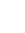 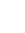 Av. Francisco Villa s/n, esquina Manuel Ávila CamachoPuerto Vallarta  C.P.48330EXPERIENCIA LABORAL:
SEAPAL-VallartaCargo o Puesto desempeñado: responsable de la Jefatura de la Jefatura de Supervisión y Obras. HISTORIAL LABORAL:En la Comisión Estatal de Agua Potable Alcantarillado y Saneamiento del Estado de Nayarit, impulsando la consolidación de los organismos operadores, Municipales en apego a la Ley de Agua Potable y Alcantarillado para Estado de Nayarit, se consolido uno intermunicipal y otro para servicios a 14 comunidades; Las funciones en los Ayuntamientos, permitieron un acercamiento a la ciudadanía que reclama la atención de las instancias públicas; En las funciones en el Fideicomiso Bahía de Banderas, como responsable directo del desarrollo Náutico, Turístico y Residencial Nuevo Vallarta, donde se conjuntaron los esfuerzos de los empresarios turísticos, y la ciudadanía del Municipio, con enfoque de calidad, para la autosuficiencia económica y ecológica. En el Organismo Operador de Agua Potable, Alcantarillado y Saneamiento de Bahía de Banderas, Órgano Público Descentralizado, con personalidad Jurídica y patrimonio Propio, como asesor Comercial y como Subdirector de Planeación.FORMACIÓN ACADÉMICA:Ingeniero Civil en Desarrollo de la Comunidad Instituto Tecnológico Regional de Tepic.(Titulado)EXPERIENCIA LABORAL:
SEAPAL-VallartaCargo o Puesto desempeñado: responsable de la Jefatura de la Jefatura de Supervisión y Obras. HISTORIAL LABORAL:En la Comisión Estatal de Agua Potable Alcantarillado y Saneamiento del Estado de Nayarit, impulsando la consolidación de los organismos operadores, Municipales en apego a la Ley de Agua Potable y Alcantarillado para Estado de Nayarit, se consolido uno intermunicipal y otro para servicios a 14 comunidades; Las funciones en los Ayuntamientos, permitieron un acercamiento a la ciudadanía que reclama la atención de las instancias públicas; En las funciones en el Fideicomiso Bahía de Banderas, como responsable directo del desarrollo Náutico, Turístico y Residencial Nuevo Vallarta, donde se conjuntaron los esfuerzos de los empresarios turísticos, y la ciudadanía del Municipio, con enfoque de calidad, para la autosuficiencia económica y ecológica. En el Organismo Operador de Agua Potable, Alcantarillado y Saneamiento de Bahía de Banderas, Órgano Público Descentralizado, con personalidad Jurídica y patrimonio Propio, como asesor Comercial y como Subdirector de Planeación.FORMACIÓN ACADÉMICA:Ingeniero Civil en Desarrollo de la Comunidad Instituto Tecnológico Regional de Tepic.(Titulado)EXPERIENCIA LABORAL:
SEAPAL-VallartaCargo o Puesto desempeñado: responsable de la Jefatura de la Jefatura de Supervisión y Obras. HISTORIAL LABORAL:En la Comisión Estatal de Agua Potable Alcantarillado y Saneamiento del Estado de Nayarit, impulsando la consolidación de los organismos operadores, Municipales en apego a la Ley de Agua Potable y Alcantarillado para Estado de Nayarit, se consolido uno intermunicipal y otro para servicios a 14 comunidades; Las funciones en los Ayuntamientos, permitieron un acercamiento a la ciudadanía que reclama la atención de las instancias públicas; En las funciones en el Fideicomiso Bahía de Banderas, como responsable directo del desarrollo Náutico, Turístico y Residencial Nuevo Vallarta, donde se conjuntaron los esfuerzos de los empresarios turísticos, y la ciudadanía del Municipio, con enfoque de calidad, para la autosuficiencia económica y ecológica. En el Organismo Operador de Agua Potable, Alcantarillado y Saneamiento de Bahía de Banderas, Órgano Público Descentralizado, con personalidad Jurídica y patrimonio Propio, como asesor Comercial y como Subdirector de Planeación.FORMACIÓN ACADÉMICA:Ingeniero Civil en Desarrollo de la Comunidad Instituto Tecnológico Regional de Tepic.(Titulado)EXPERIENCIA LABORAL:
SEAPAL-VallartaCargo o Puesto desempeñado: responsable de la Jefatura de la Jefatura de Supervisión y Obras. HISTORIAL LABORAL:En la Comisión Estatal de Agua Potable Alcantarillado y Saneamiento del Estado de Nayarit, impulsando la consolidación de los organismos operadores, Municipales en apego a la Ley de Agua Potable y Alcantarillado para Estado de Nayarit, se consolido uno intermunicipal y otro para servicios a 14 comunidades; Las funciones en los Ayuntamientos, permitieron un acercamiento a la ciudadanía que reclama la atención de las instancias públicas; En las funciones en el Fideicomiso Bahía de Banderas, como responsable directo del desarrollo Náutico, Turístico y Residencial Nuevo Vallarta, donde se conjuntaron los esfuerzos de los empresarios turísticos, y la ciudadanía del Municipio, con enfoque de calidad, para la autosuficiencia económica y ecológica. En el Organismo Operador de Agua Potable, Alcantarillado y Saneamiento de Bahía de Banderas, Órgano Público Descentralizado, con personalidad Jurídica y patrimonio Propio, como asesor Comercial y como Subdirector de Planeación.FORMACIÓN ACADÉMICA:Ingeniero Civil en Desarrollo de la Comunidad Instituto Tecnológico Regional de Tepic.(Titulado)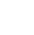 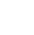 322 2269 191 ext. 1177EXPERIENCIA LABORAL:
SEAPAL-VallartaCargo o Puesto desempeñado: responsable de la Jefatura de la Jefatura de Supervisión y Obras. HISTORIAL LABORAL:En la Comisión Estatal de Agua Potable Alcantarillado y Saneamiento del Estado de Nayarit, impulsando la consolidación de los organismos operadores, Municipales en apego a la Ley de Agua Potable y Alcantarillado para Estado de Nayarit, se consolido uno intermunicipal y otro para servicios a 14 comunidades; Las funciones en los Ayuntamientos, permitieron un acercamiento a la ciudadanía que reclama la atención de las instancias públicas; En las funciones en el Fideicomiso Bahía de Banderas, como responsable directo del desarrollo Náutico, Turístico y Residencial Nuevo Vallarta, donde se conjuntaron los esfuerzos de los empresarios turísticos, y la ciudadanía del Municipio, con enfoque de calidad, para la autosuficiencia económica y ecológica. En el Organismo Operador de Agua Potable, Alcantarillado y Saneamiento de Bahía de Banderas, Órgano Público Descentralizado, con personalidad Jurídica y patrimonio Propio, como asesor Comercial y como Subdirector de Planeación.FORMACIÓN ACADÉMICA:Ingeniero Civil en Desarrollo de la Comunidad Instituto Tecnológico Regional de Tepic.(Titulado)EXPERIENCIA LABORAL:
SEAPAL-VallartaCargo o Puesto desempeñado: responsable de la Jefatura de la Jefatura de Supervisión y Obras. HISTORIAL LABORAL:En la Comisión Estatal de Agua Potable Alcantarillado y Saneamiento del Estado de Nayarit, impulsando la consolidación de los organismos operadores, Municipales en apego a la Ley de Agua Potable y Alcantarillado para Estado de Nayarit, se consolido uno intermunicipal y otro para servicios a 14 comunidades; Las funciones en los Ayuntamientos, permitieron un acercamiento a la ciudadanía que reclama la atención de las instancias públicas; En las funciones en el Fideicomiso Bahía de Banderas, como responsable directo del desarrollo Náutico, Turístico y Residencial Nuevo Vallarta, donde se conjuntaron los esfuerzos de los empresarios turísticos, y la ciudadanía del Municipio, con enfoque de calidad, para la autosuficiencia económica y ecológica. En el Organismo Operador de Agua Potable, Alcantarillado y Saneamiento de Bahía de Banderas, Órgano Público Descentralizado, con personalidad Jurídica y patrimonio Propio, como asesor Comercial y como Subdirector de Planeación.FORMACIÓN ACADÉMICA:Ingeniero Civil en Desarrollo de la Comunidad Instituto Tecnológico Regional de Tepic.(Titulado)EXPERIENCIA LABORAL:
SEAPAL-VallartaCargo o Puesto desempeñado: responsable de la Jefatura de la Jefatura de Supervisión y Obras. HISTORIAL LABORAL:En la Comisión Estatal de Agua Potable Alcantarillado y Saneamiento del Estado de Nayarit, impulsando la consolidación de los organismos operadores, Municipales en apego a la Ley de Agua Potable y Alcantarillado para Estado de Nayarit, se consolido uno intermunicipal y otro para servicios a 14 comunidades; Las funciones en los Ayuntamientos, permitieron un acercamiento a la ciudadanía que reclama la atención de las instancias públicas; En las funciones en el Fideicomiso Bahía de Banderas, como responsable directo del desarrollo Náutico, Turístico y Residencial Nuevo Vallarta, donde se conjuntaron los esfuerzos de los empresarios turísticos, y la ciudadanía del Municipio, con enfoque de calidad, para la autosuficiencia económica y ecológica. En el Organismo Operador de Agua Potable, Alcantarillado y Saneamiento de Bahía de Banderas, Órgano Público Descentralizado, con personalidad Jurídica y patrimonio Propio, como asesor Comercial y como Subdirector de Planeación.FORMACIÓN ACADÉMICA:Ingeniero Civil en Desarrollo de la Comunidad Instituto Tecnológico Regional de Tepic.(Titulado)EXPERIENCIA LABORAL:
SEAPAL-VallartaCargo o Puesto desempeñado: responsable de la Jefatura de la Jefatura de Supervisión y Obras. HISTORIAL LABORAL:En la Comisión Estatal de Agua Potable Alcantarillado y Saneamiento del Estado de Nayarit, impulsando la consolidación de los organismos operadores, Municipales en apego a la Ley de Agua Potable y Alcantarillado para Estado de Nayarit, se consolido uno intermunicipal y otro para servicios a 14 comunidades; Las funciones en los Ayuntamientos, permitieron un acercamiento a la ciudadanía que reclama la atención de las instancias públicas; En las funciones en el Fideicomiso Bahía de Banderas, como responsable directo del desarrollo Náutico, Turístico y Residencial Nuevo Vallarta, donde se conjuntaron los esfuerzos de los empresarios turísticos, y la ciudadanía del Municipio, con enfoque de calidad, para la autosuficiencia económica y ecológica. En el Organismo Operador de Agua Potable, Alcantarillado y Saneamiento de Bahía de Banderas, Órgano Público Descentralizado, con personalidad Jurídica y patrimonio Propio, como asesor Comercial y como Subdirector de Planeación.FORMACIÓN ACADÉMICA:Ingeniero Civil en Desarrollo de la Comunidad Instituto Tecnológico Regional de Tepic.(Titulado)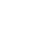 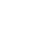 jrubiot@seapal.gob.mxEXPERIENCIA LABORAL:
SEAPAL-VallartaCargo o Puesto desempeñado: responsable de la Jefatura de la Jefatura de Supervisión y Obras. HISTORIAL LABORAL:En la Comisión Estatal de Agua Potable Alcantarillado y Saneamiento del Estado de Nayarit, impulsando la consolidación de los organismos operadores, Municipales en apego a la Ley de Agua Potable y Alcantarillado para Estado de Nayarit, se consolido uno intermunicipal y otro para servicios a 14 comunidades; Las funciones en los Ayuntamientos, permitieron un acercamiento a la ciudadanía que reclama la atención de las instancias públicas; En las funciones en el Fideicomiso Bahía de Banderas, como responsable directo del desarrollo Náutico, Turístico y Residencial Nuevo Vallarta, donde se conjuntaron los esfuerzos de los empresarios turísticos, y la ciudadanía del Municipio, con enfoque de calidad, para la autosuficiencia económica y ecológica. En el Organismo Operador de Agua Potable, Alcantarillado y Saneamiento de Bahía de Banderas, Órgano Público Descentralizado, con personalidad Jurídica y patrimonio Propio, como asesor Comercial y como Subdirector de Planeación.FORMACIÓN ACADÉMICA:Ingeniero Civil en Desarrollo de la Comunidad Instituto Tecnológico Regional de Tepic.(Titulado)EXPERIENCIA LABORAL:
SEAPAL-VallartaCargo o Puesto desempeñado: responsable de la Jefatura de la Jefatura de Supervisión y Obras. HISTORIAL LABORAL:En la Comisión Estatal de Agua Potable Alcantarillado y Saneamiento del Estado de Nayarit, impulsando la consolidación de los organismos operadores, Municipales en apego a la Ley de Agua Potable y Alcantarillado para Estado de Nayarit, se consolido uno intermunicipal y otro para servicios a 14 comunidades; Las funciones en los Ayuntamientos, permitieron un acercamiento a la ciudadanía que reclama la atención de las instancias públicas; En las funciones en el Fideicomiso Bahía de Banderas, como responsable directo del desarrollo Náutico, Turístico y Residencial Nuevo Vallarta, donde se conjuntaron los esfuerzos de los empresarios turísticos, y la ciudadanía del Municipio, con enfoque de calidad, para la autosuficiencia económica y ecológica. En el Organismo Operador de Agua Potable, Alcantarillado y Saneamiento de Bahía de Banderas, Órgano Público Descentralizado, con personalidad Jurídica y patrimonio Propio, como asesor Comercial y como Subdirector de Planeación.FORMACIÓN ACADÉMICA:Ingeniero Civil en Desarrollo de la Comunidad Instituto Tecnológico Regional de Tepic.(Titulado)EXPERIENCIA LABORAL:
SEAPAL-VallartaCargo o Puesto desempeñado: responsable de la Jefatura de la Jefatura de Supervisión y Obras. HISTORIAL LABORAL:En la Comisión Estatal de Agua Potable Alcantarillado y Saneamiento del Estado de Nayarit, impulsando la consolidación de los organismos operadores, Municipales en apego a la Ley de Agua Potable y Alcantarillado para Estado de Nayarit, se consolido uno intermunicipal y otro para servicios a 14 comunidades; Las funciones en los Ayuntamientos, permitieron un acercamiento a la ciudadanía que reclama la atención de las instancias públicas; En las funciones en el Fideicomiso Bahía de Banderas, como responsable directo del desarrollo Náutico, Turístico y Residencial Nuevo Vallarta, donde se conjuntaron los esfuerzos de los empresarios turísticos, y la ciudadanía del Municipio, con enfoque de calidad, para la autosuficiencia económica y ecológica. En el Organismo Operador de Agua Potable, Alcantarillado y Saneamiento de Bahía de Banderas, Órgano Público Descentralizado, con personalidad Jurídica y patrimonio Propio, como asesor Comercial y como Subdirector de Planeación.FORMACIÓN ACADÉMICA:Ingeniero Civil en Desarrollo de la Comunidad Instituto Tecnológico Regional de Tepic.(Titulado)EXPERIENCIA LABORAL:
SEAPAL-VallartaCargo o Puesto desempeñado: responsable de la Jefatura de la Jefatura de Supervisión y Obras. HISTORIAL LABORAL:En la Comisión Estatal de Agua Potable Alcantarillado y Saneamiento del Estado de Nayarit, impulsando la consolidación de los organismos operadores, Municipales en apego a la Ley de Agua Potable y Alcantarillado para Estado de Nayarit, se consolido uno intermunicipal y otro para servicios a 14 comunidades; Las funciones en los Ayuntamientos, permitieron un acercamiento a la ciudadanía que reclama la atención de las instancias públicas; En las funciones en el Fideicomiso Bahía de Banderas, como responsable directo del desarrollo Náutico, Turístico y Residencial Nuevo Vallarta, donde se conjuntaron los esfuerzos de los empresarios turísticos, y la ciudadanía del Municipio, con enfoque de calidad, para la autosuficiencia económica y ecológica. En el Organismo Operador de Agua Potable, Alcantarillado y Saneamiento de Bahía de Banderas, Órgano Público Descentralizado, con personalidad Jurídica y patrimonio Propio, como asesor Comercial y como Subdirector de Planeación.FORMACIÓN ACADÉMICA:Ingeniero Civil en Desarrollo de la Comunidad Instituto Tecnológico Regional de Tepic.(Titulado)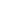 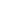 www.seapal.gob.mxEXPERIENCIA LABORAL:
SEAPAL-VallartaCargo o Puesto desempeñado: responsable de la Jefatura de la Jefatura de Supervisión y Obras. HISTORIAL LABORAL:En la Comisión Estatal de Agua Potable Alcantarillado y Saneamiento del Estado de Nayarit, impulsando la consolidación de los organismos operadores, Municipales en apego a la Ley de Agua Potable y Alcantarillado para Estado de Nayarit, se consolido uno intermunicipal y otro para servicios a 14 comunidades; Las funciones en los Ayuntamientos, permitieron un acercamiento a la ciudadanía que reclama la atención de las instancias públicas; En las funciones en el Fideicomiso Bahía de Banderas, como responsable directo del desarrollo Náutico, Turístico y Residencial Nuevo Vallarta, donde se conjuntaron los esfuerzos de los empresarios turísticos, y la ciudadanía del Municipio, con enfoque de calidad, para la autosuficiencia económica y ecológica. En el Organismo Operador de Agua Potable, Alcantarillado y Saneamiento de Bahía de Banderas, Órgano Público Descentralizado, con personalidad Jurídica y patrimonio Propio, como asesor Comercial y como Subdirector de Planeación.FORMACIÓN ACADÉMICA:Ingeniero Civil en Desarrollo de la Comunidad Instituto Tecnológico Regional de Tepic.(Titulado)EXPERIENCIA LABORAL:
SEAPAL-VallartaCargo o Puesto desempeñado: responsable de la Jefatura de la Jefatura de Supervisión y Obras. HISTORIAL LABORAL:En la Comisión Estatal de Agua Potable Alcantarillado y Saneamiento del Estado de Nayarit, impulsando la consolidación de los organismos operadores, Municipales en apego a la Ley de Agua Potable y Alcantarillado para Estado de Nayarit, se consolido uno intermunicipal y otro para servicios a 14 comunidades; Las funciones en los Ayuntamientos, permitieron un acercamiento a la ciudadanía que reclama la atención de las instancias públicas; En las funciones en el Fideicomiso Bahía de Banderas, como responsable directo del desarrollo Náutico, Turístico y Residencial Nuevo Vallarta, donde se conjuntaron los esfuerzos de los empresarios turísticos, y la ciudadanía del Municipio, con enfoque de calidad, para la autosuficiencia económica y ecológica. En el Organismo Operador de Agua Potable, Alcantarillado y Saneamiento de Bahía de Banderas, Órgano Público Descentralizado, con personalidad Jurídica y patrimonio Propio, como asesor Comercial y como Subdirector de Planeación.FORMACIÓN ACADÉMICA:Ingeniero Civil en Desarrollo de la Comunidad Instituto Tecnológico Regional de Tepic.(Titulado)EXPERIENCIA LABORAL:
SEAPAL-VallartaCargo o Puesto desempeñado: responsable de la Jefatura de la Jefatura de Supervisión y Obras. HISTORIAL LABORAL:En la Comisión Estatal de Agua Potable Alcantarillado y Saneamiento del Estado de Nayarit, impulsando la consolidación de los organismos operadores, Municipales en apego a la Ley de Agua Potable y Alcantarillado para Estado de Nayarit, se consolido uno intermunicipal y otro para servicios a 14 comunidades; Las funciones en los Ayuntamientos, permitieron un acercamiento a la ciudadanía que reclama la atención de las instancias públicas; En las funciones en el Fideicomiso Bahía de Banderas, como responsable directo del desarrollo Náutico, Turístico y Residencial Nuevo Vallarta, donde se conjuntaron los esfuerzos de los empresarios turísticos, y la ciudadanía del Municipio, con enfoque de calidad, para la autosuficiencia económica y ecológica. En el Organismo Operador de Agua Potable, Alcantarillado y Saneamiento de Bahía de Banderas, Órgano Público Descentralizado, con personalidad Jurídica y patrimonio Propio, como asesor Comercial y como Subdirector de Planeación.FORMACIÓN ACADÉMICA:Ingeniero Civil en Desarrollo de la Comunidad Instituto Tecnológico Regional de Tepic.(Titulado)EXPERIENCIA LABORAL:
SEAPAL-VallartaCargo o Puesto desempeñado: responsable de la Jefatura de la Jefatura de Supervisión y Obras. HISTORIAL LABORAL:En la Comisión Estatal de Agua Potable Alcantarillado y Saneamiento del Estado de Nayarit, impulsando la consolidación de los organismos operadores, Municipales en apego a la Ley de Agua Potable y Alcantarillado para Estado de Nayarit, se consolido uno intermunicipal y otro para servicios a 14 comunidades; Las funciones en los Ayuntamientos, permitieron un acercamiento a la ciudadanía que reclama la atención de las instancias públicas; En las funciones en el Fideicomiso Bahía de Banderas, como responsable directo del desarrollo Náutico, Turístico y Residencial Nuevo Vallarta, donde se conjuntaron los esfuerzos de los empresarios turísticos, y la ciudadanía del Municipio, con enfoque de calidad, para la autosuficiencia económica y ecológica. En el Organismo Operador de Agua Potable, Alcantarillado y Saneamiento de Bahía de Banderas, Órgano Público Descentralizado, con personalidad Jurídica y patrimonio Propio, como asesor Comercial y como Subdirector de Planeación.FORMACIÓN ACADÉMICA:Ingeniero Civil en Desarrollo de la Comunidad Instituto Tecnológico Regional de Tepic.(Titulado)